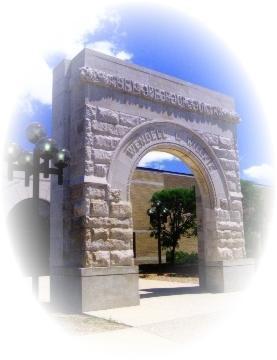 2022-2023 Pay ScheduleClassified EmployeePayroll DateWeek 1 EndingWeek 2 EndingAugust 19, 2022July 31 August 7 September 2, 2022August 14 August 21 September 16, 2022August 28 September 4 September 30, 2022September 11 September 18 October 14, 2022September 25 October 2 October 28, 2022October 9 October 16 November 11, 2022October 23 October 30 November 25, 2022November 6 November 13 December 9, 2022November 20 November 27 December 23, 2022December 4 December 11 January 6, 2023December 18 December 25 January 20, 2023January 1 January 8 February 3, 2023January 15 January 22 February 17, 2023January 29 February 5 March 3, 2023February 12 February 19 March 17, 2023February 26 March 5 March 31, 2023March 12 March 19 April 14, 2023March 26 April 2 April 28, 2023April 9 April 16 May 12, 2023April 23 April 30 May 26, 2023May 7 May 14 June 9, 2023May 21 May 28 June 23, 2023June 4 June 11 July 7, 2023June 18 June 25 July 21, 2023July 2 July 9 August 4, 2023July 16 July 23 